Purpose and action requiredThis template (to be completed by an approved marketplace supplier) summarises the suppliers’ Marketplace services to be delivered under the signed Marketplace contractual documentation between supplier and agency.Please forward completed template to marketplace@dia.govt.nz within 10 days of contract signing.Supplier Contact DetailsEngagement summary detailsAgency Contact DetailsCollecting the Administration FeeIf you are providing Consulting and Professional Services and/or Managed Services on the Marketplace, you have agreed to collect an Administration Fee from Purchasing Agencies where appropriate, commonly referred to as Lead Agency Fee. Where appropriate, Marketplace will send a templated invoice report on the last business day of every quarter for suppliers to complete. Suppliers must complete this template and submit back to Marketplace by the 20th of the following month.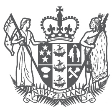 Engagement NoticeCompany logoContact Name:Please complete relevant detailsContact Number:As aboveContact Email:As aboveSupplier signatory name As aboveSupplier signatory positionAs aboveMarketplace Channel Name:As aboveMarketplace Catalogue Name:As aboveMarketplace Service Name:As aboveEngagement Reference no:Please assign a reference number for audit purposesEngagement title descriptionPlease provide a brief descriptive title to this engagementStart Date Please copy from agreed Marketplace SOWEnd DatePlease copy from agreed Marketplace SOWPurpose Please briefly summarise the expected SOW outcome Estimated amountPlease copy from agreed Marketplace SOWAgency Job Reference Please complete relevant detailsAgency nameAs aboveAgency contact nameAs aboveAgency contact emailAs aboveAgency contact phoneAs aboveAgency addressAs aboveAgency signatory nameAs aboveAgents signatory positionAs above